МОЙ ПУТЬOrig. text: M. L. Thibaut                                                              Musik: Claude Francois, J. RevauxEng. text: Paul Anka                                                                                              Arr: K-F Jehrlander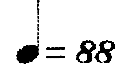 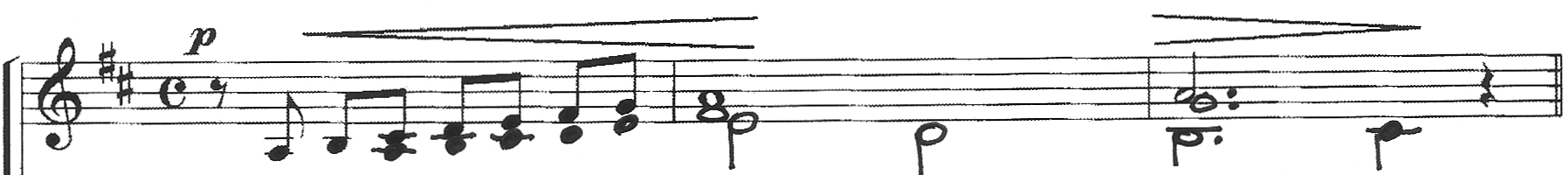 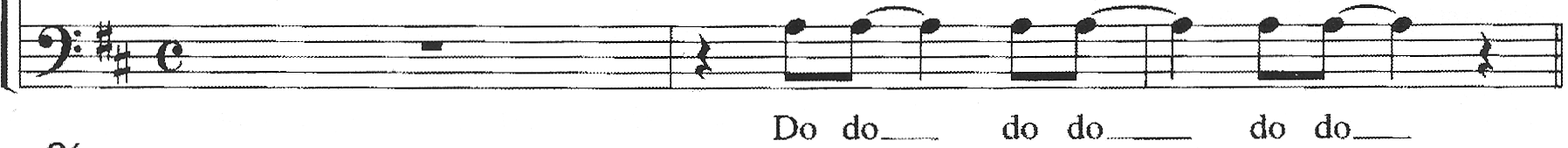 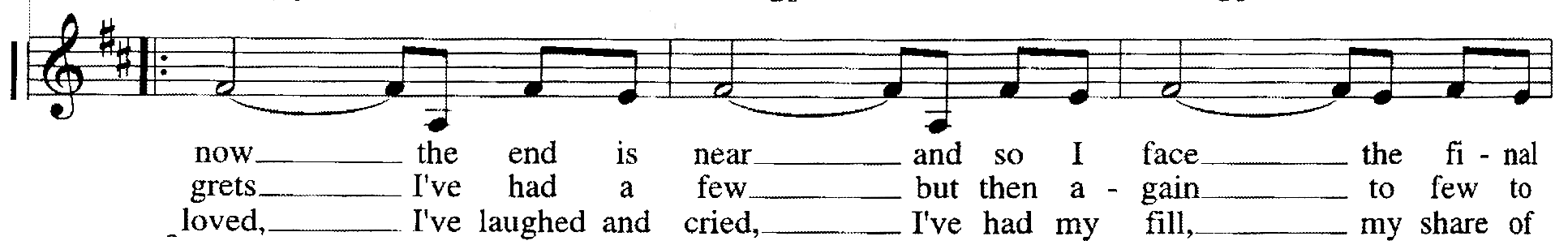 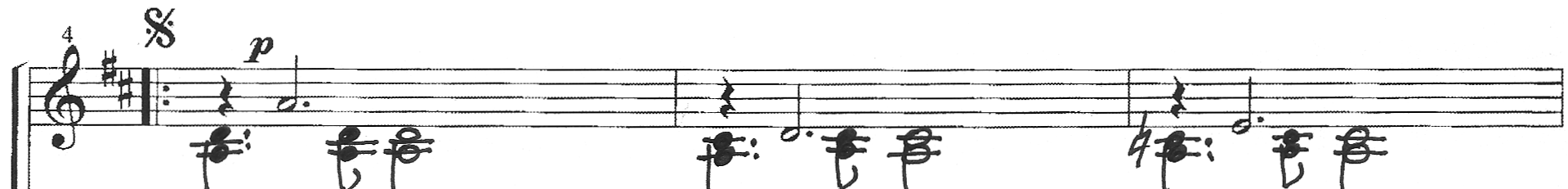 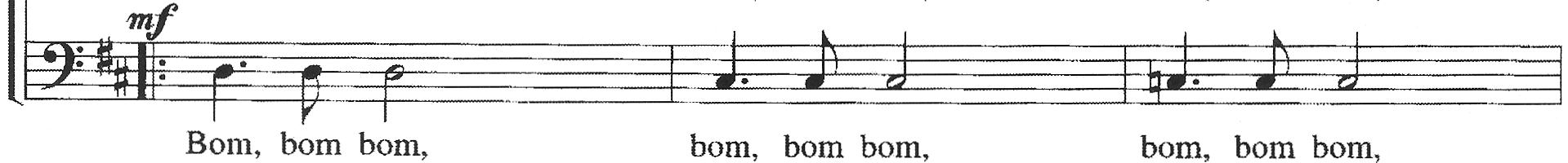 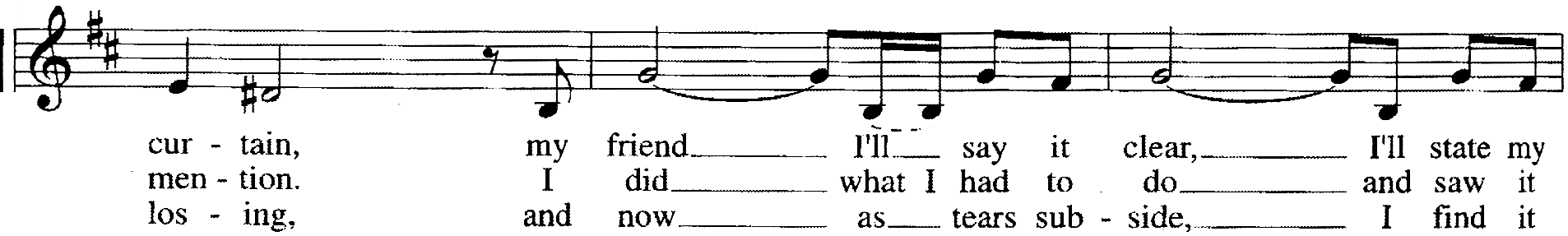 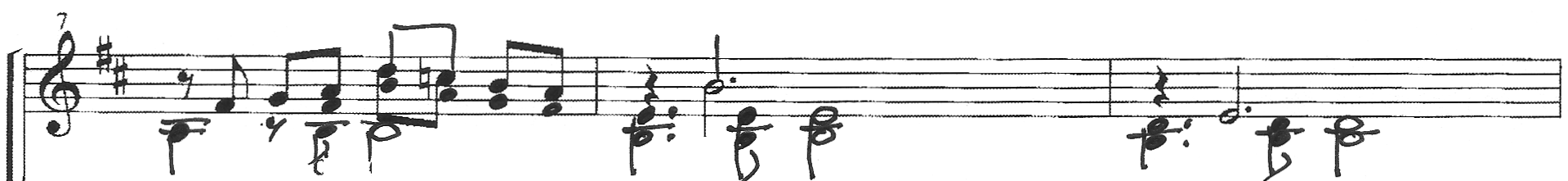 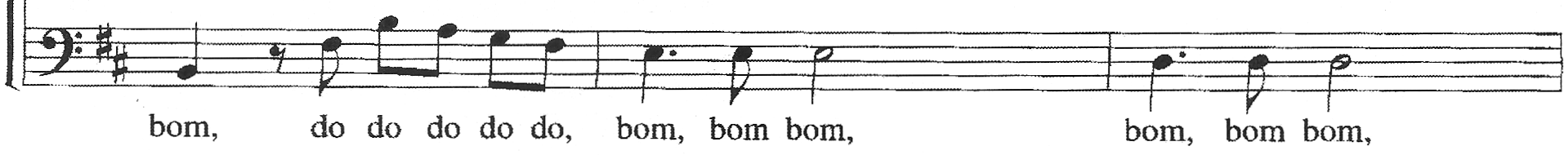 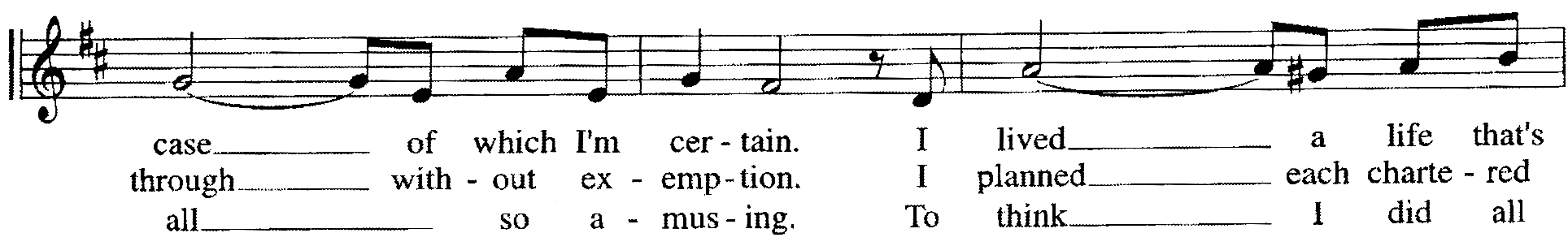 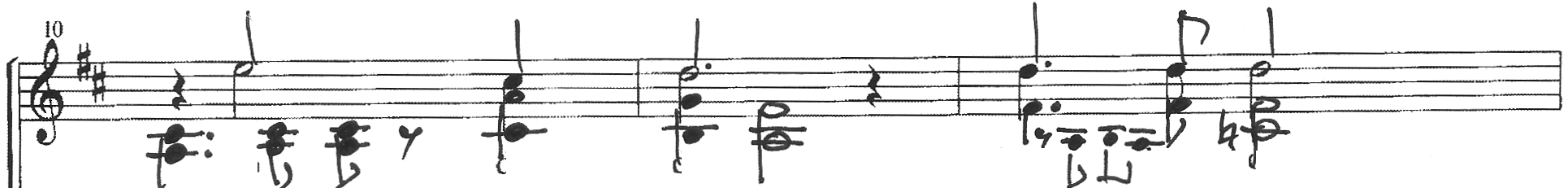 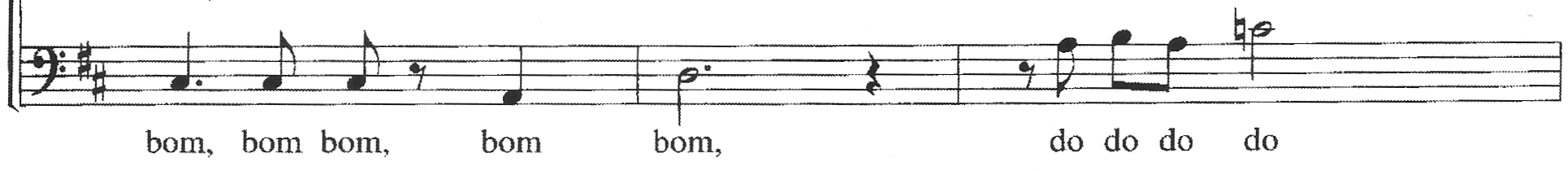 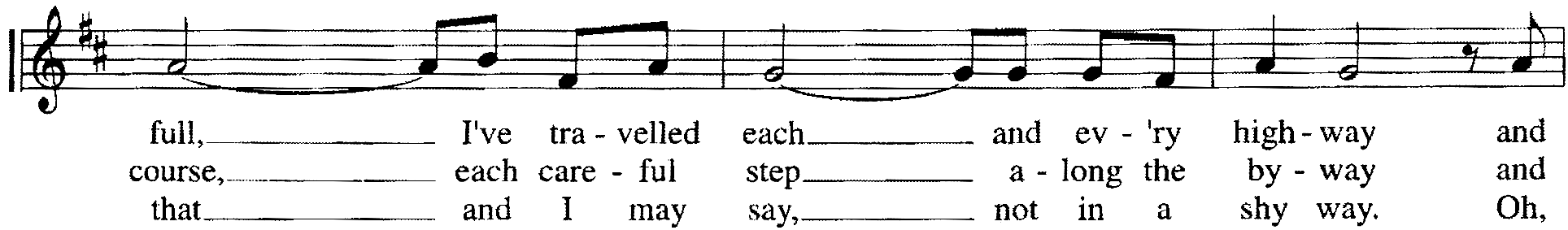 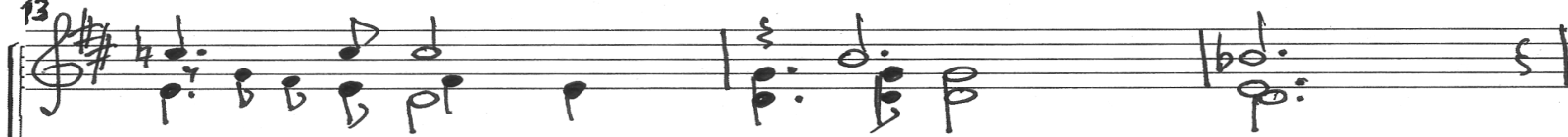 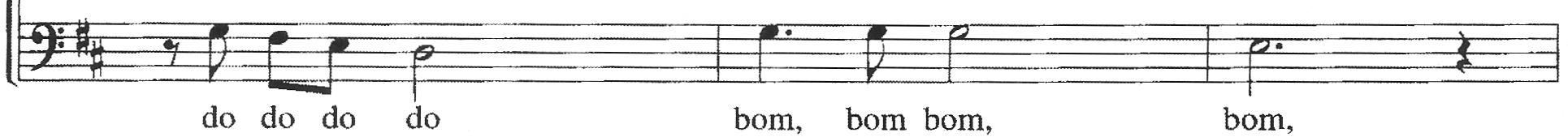 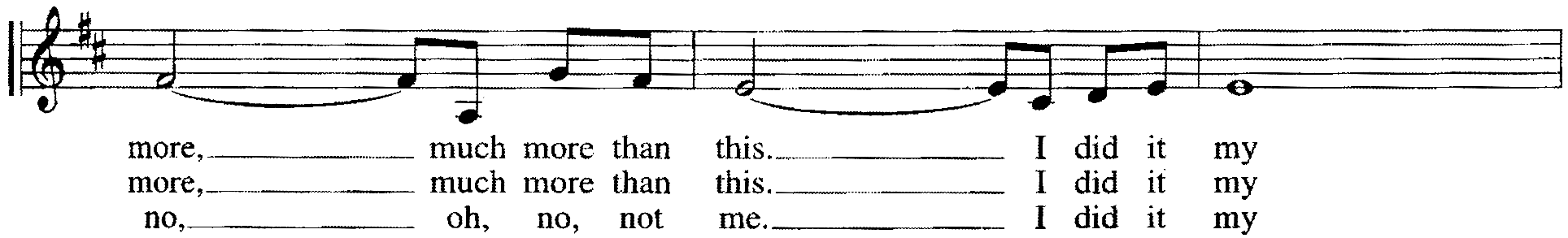 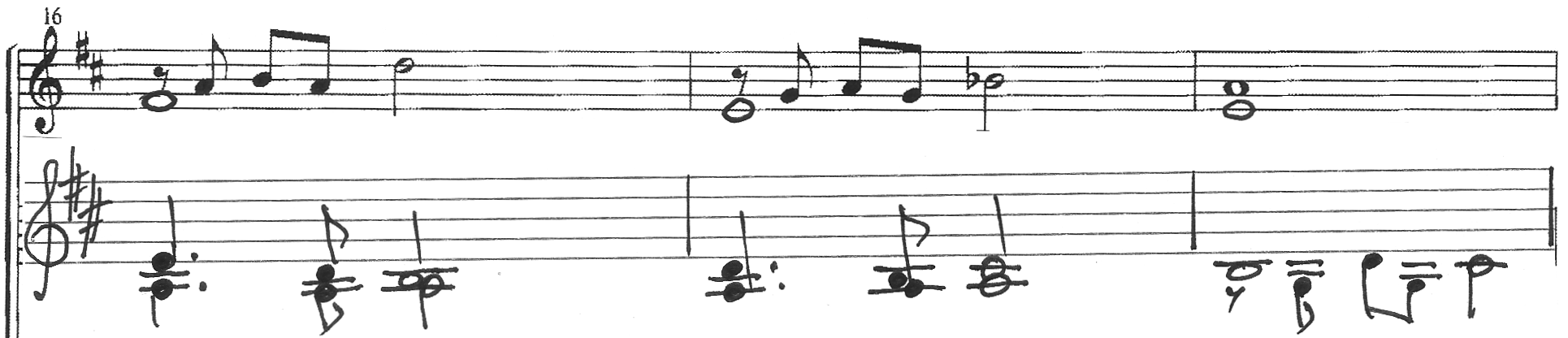 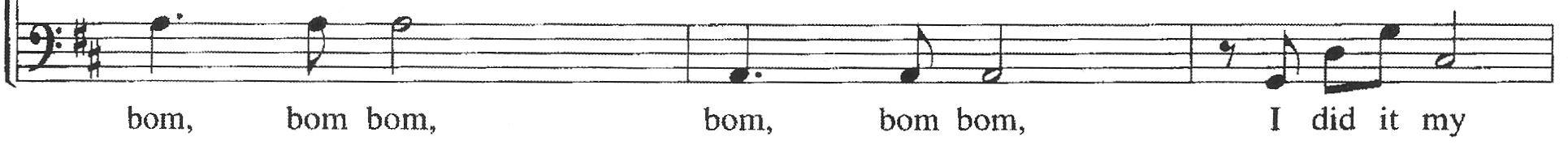 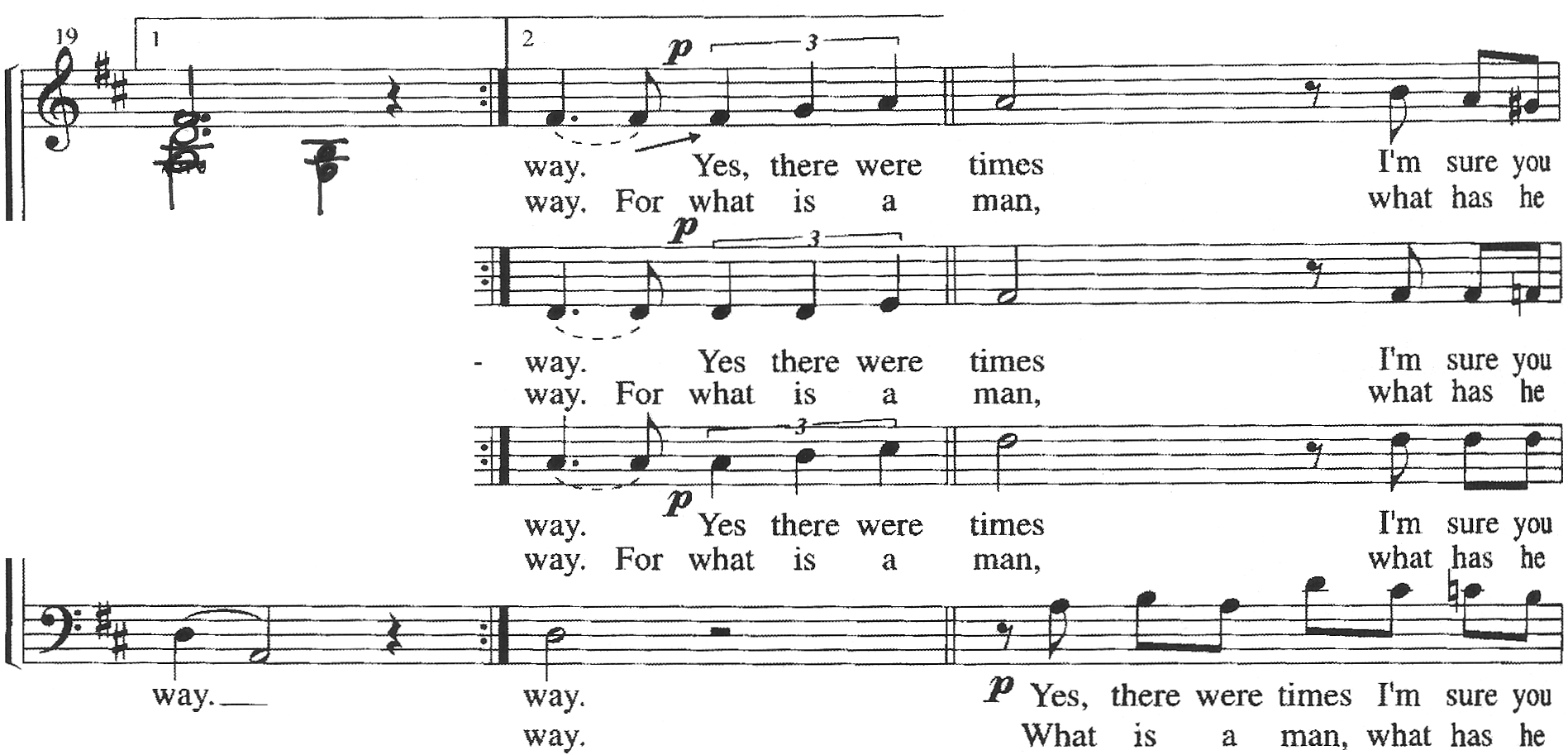 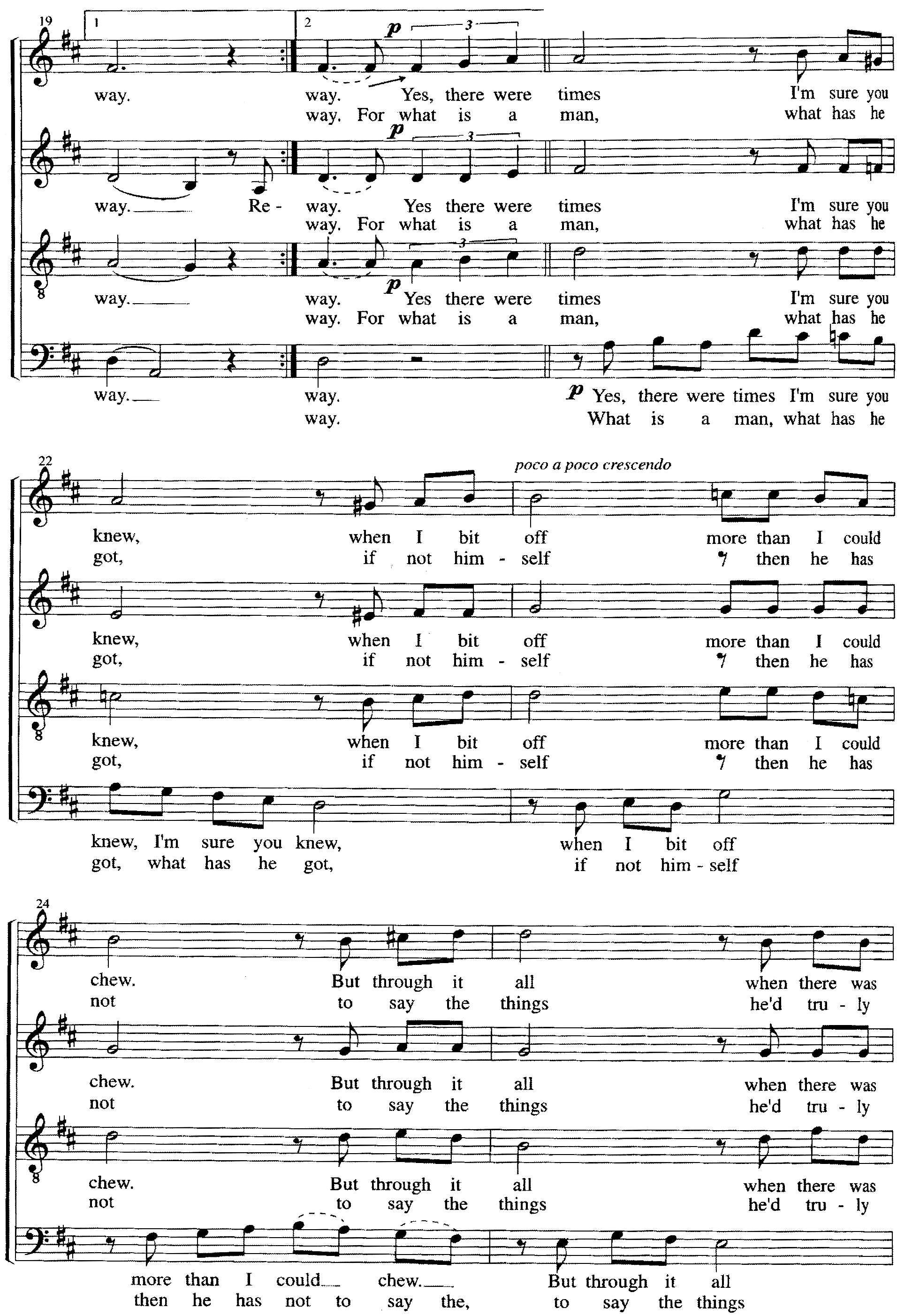 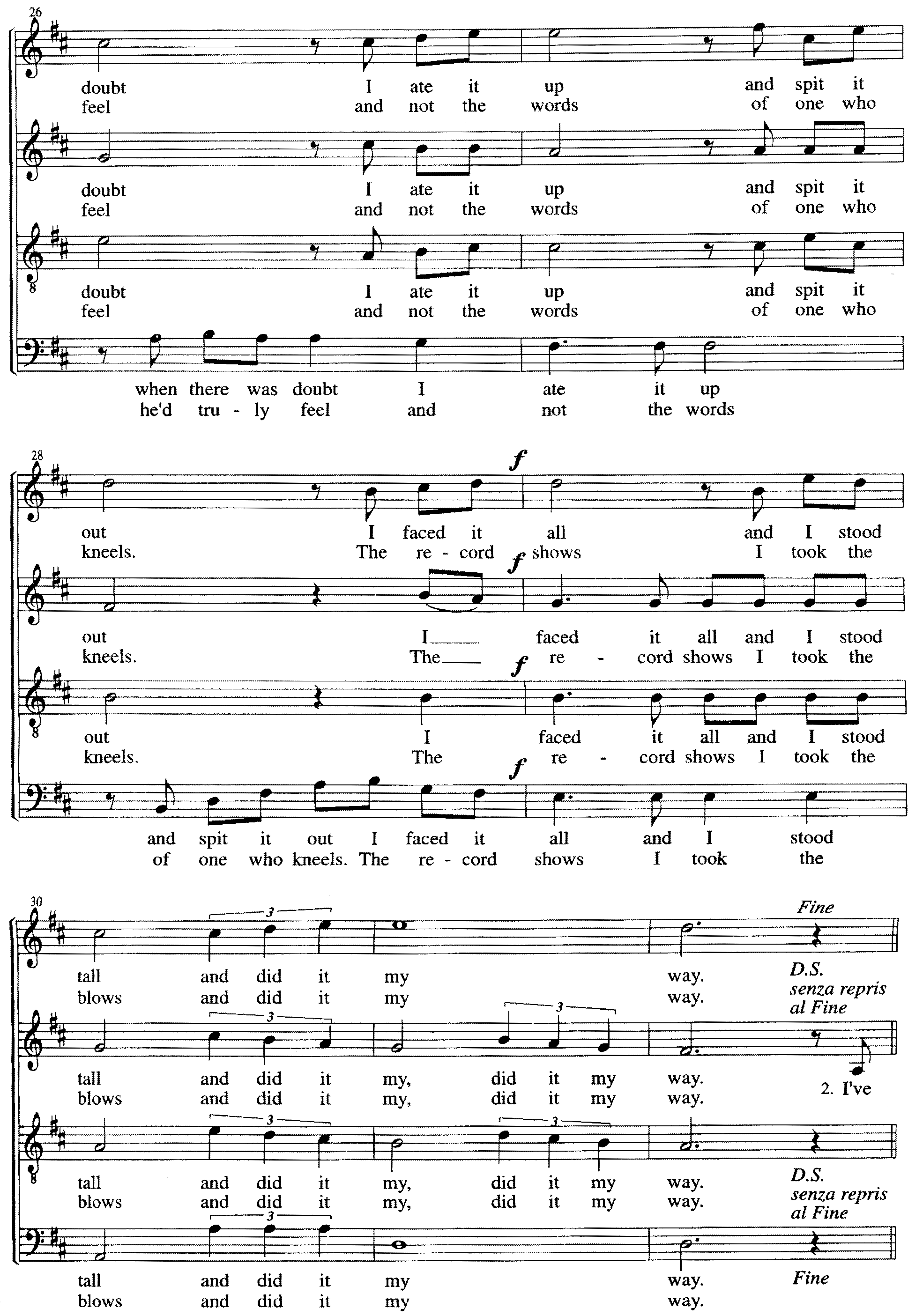 